Конкурсное задание: образовательный проектОбразовательный проект на тему: «Волонтерство»Творческое название проекта: «Педагоги в наших сердцах!»Автор проекта:Стуре Светлана Николаевна,музыкальный руководительМДОУ детского сада №12 «Ромашка»г.Углич, Ярославская область2023Образовательный проект: «Педагоги в наших сердцах!»Пояснительная запискаВ сентябре 2022 года в нашем детском саду «Ромашка» был создан детско - родительский клуб «Твори добро». Данный клуб посещают воспитанники детского сада, родители (законные представители ребенка), педагоги, социальные партнеры.Всех участников клуба «Твори добро» объединяет волонтерская деятельность, направленная на оказание поддержки и бескорыстной помощи людям пожилого возраста: ветеранам, труженикам тыла, детям ВОВ, а также ветеранам педагогического труда.2023 год в Российской Федерации был объявлен Годом педагога и наставника. Все мы живём в стремительно меняющемся мире. Большие перемены видны и в образовании: активно внедряются новые технологии, современные школы и детские сады обустроены по последнему слову науки. Но роль воспитателя, как наставника остаётся неизменной. На протяжении многих лет в стенах школ и детских садов трудились и трудятся те, кто могут с радостью сказать: «Я - учитель. Я – воспитатель». Это мастера своего дела, это ветераны педагогического труда, люди, посвятившие себя полностью благородному делу обучения и воспитания подрастающего поколения. Наш детский сад «Ромашка» является одним из старейших образовательных учреждений в городе (год создания организации 1955), имеет свою богатую историю. В детском саду сложилась традиция приглашать в гости на День воспитателя и дошкольного работника ветеранов педагогического труда. Дети и взрослые готовят праздничный концерт, поздравительные открытки и сувениры. На кухне пекут яблочный пирог для совместного чаепития. В этом году за чашкой чая, приятной беседой и воспоминаниями пришла идея создать памятный сборник о людях, которые всю свою жизнь посвятили детям, дошкольному образованию и детскому саду «Ромашка».Обсудив данную идею с участниками клуба на очередной встрече, было принято решение о реализации проекта «Педагоги в наших сердцах!». Этот проект будет данью уважения и благодарностью к ветеранам педагогического труда детского сада.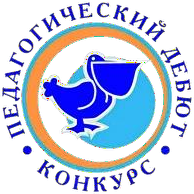 Всероссийский конкурс«Педагогический дебют- 2024»Номинация «Молодые воспитатели дошкольных образовательных организаций»